HORACE MANN INVITATIONAL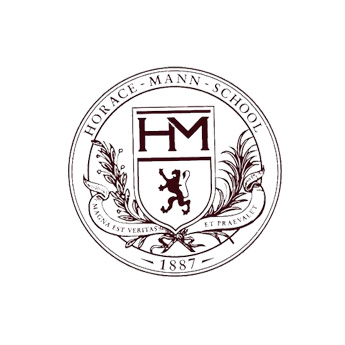 October 21st, 2017To the NY Debate Community, We are pleased to invite you to the Third Annual Horace Mann Public Forum Invitational. The tournament will take place at Horace Mann School on Saturday, October 21st, 2017 from 8:00 AM to 6 PM. We hope the tournament will serve as an opportunity for novice and veteran debaters alike to get a taste of debate or hone their skills at a large, but local, day tournament dedicated solely to Public Forum.Sincerely, The HM Debate Team hminvitational@gmail.comIf you have any questions, please reach out to us at hminvitational@gmail.com. Hope to see you in October!EntriesThe tournament will offer two divisions of Public Forum: Novice and JV. Each school’s total entry is capped at 10 teams; a school can enter any combination of novice and JV teams (eg 8 novice, 2 JV). If your school needs more spots, contact us, and we will do our best to accommodate your request.  DivisionsNovice: Any debater in 9th grade or their first year of debate.JV: Any debater in their first or second year of debate. JudgingTo maximize efficiency and students’ opportunities to debate, we ask that you bring 1 judge for every 2 entries. That said, if this will inhibit teams from debating, let us know. Experienced varsity debaters can and are encouraged to judge! RegistrationOpens: 9/1Closes: 10/10We would appreciate if schools registered as soon as possible, and we will give preference to schools that register early when accommodating extra entries. If you’re unsure if a team will be able to debate, feel free to register them and drop the entry later.  Fees$20 per entry. Please bring a check or cash to registration. Our foremost priority is supporting any and all students who wish to debate. If the cost places an undue burden on your school or students, do not hesitate to contact us. Schedule8:00-8:45 – Registration, Breakfast, and Judge Training Workshop 8:45-9:00 – Opening announcements 9:00-11:00 – Round 1 (double flighted)11:00-1:00 – Round 2 (double flighted) Debaters should eat lunch during their off-flight1:00 – Round 3 (single flighted) 2:15– Round 4 (single flighted) 4:00 – JV and Novice Finals5:30-6:00 – Awards CeremonyResolutionThe NSDA September/October Resolution: Resolved: Deployment of anti-missile systems is in South Korea’s best interest.Awards and BallotsAwards will be given to speakers, teams, and schools at the Award Ceremony.Ballots will be posted in a PDF form on tabroom.com after the tournament. FoodBreakfast and lunch will be provided by Horace Mann. There will also be a bake sale with snacks for sale.